Tabel 1 	Kostens indhold af tilsat sukker (E%); gennemsnit, spredning og percentiler. Værdier i parentes er beregnet uden alkohols energibidrag.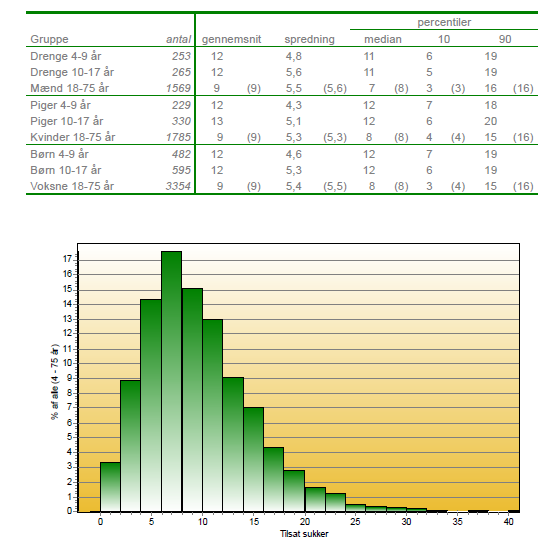 Figur 1	Kostens indhold af tilsat sukker (E%); frekvensfordeling. Reference: Tabel 1 og graf 1 er gengivet fra: Danskernes kostvaner 2003-2008, DTU Fødevareinstituttet, Afdeling for Ernæring, 2008. Rapporten kan downloadesfra www.dtu.food.dk